Histoire du Cinéma Contemporain1955-1980Le cours se propose de retracer l'histoire du cinéma contemporain à traversl'étude spécifique des jeunes et des nouvelles cinématographies apparues enEurope et aux États-Unis dans les années 1960 et 1970. La Nouvelle Vague,le Free Cinema anglais, le Cinéma direct, les jeunes cinémas de l’Est, le «Nouvel Hollywood », envisagés au regard de leur contexte d’émergence,constitueront les principales étapes de ce parcours. L’enseignement seprolongera dans uneprogrammation hebdomadaire de films à laCinémathèque universitaire (salle 49).Table des matières« L’année dernière à Marienbad », Alain Resnais« Cléo de 5 à 7 », Agnès Varda1. Nouvelle vague en FranceIntroductionLe label « Nouvelle Vague » Éclosion de la nouvelle vagueQuelle séquence historique ? Quelle constellation de cinéastes ?Comment caractériser la nouvelle vague ?Contexte d’émergence de la nouvelle vagueSituation du cinéma français après la seconde guerre mondialeCritique cinématographique et cinéphilie.L'exemple de quelques précurseursGroupe des cahiers du cinémaUn concept : la caméra-stylo.Une doctrine critique, la politique des auteursPremiers pas vers la réalisationL’expression d’une ruptureDes innovations techniques : le rôle des chef opérateursRenouvellement narratif et stylistiqueRéussite commerciale puis chute2. Nouveau cinéma anglais : « Free Cinéma »Un mouvement littéraire : les jeunes gens en colèreUn programme : le Free CinemaLe Free Cinema dans l’histoire du cinéma britanniqueSpécificités formelles et narratives du Free Cinema.Le Free cinema dans l’histoire du cinéma britannique .3. Nouveau cinéma américain4. Cinéma Direct / Cinéma Vérité5. Cinéma d’Europe de L’OuestJeune cinéma allemandJeune cinéma espagnolJeune cinéma italien6. Cinéma d’Europe de l’EstCinéma d’ex TchécoslovaquieCinéma PolonaisCinéma de Russie i.7. Nouvel HollywoodIntroductionLa dénomination « contemporain » a été choisie pour désigner « l ‘après années 60 », c’est uneappellation purement pratique. On s’aperçoit que la définition de « contemporain estchangeant selon les historiens et les analystes d’art. « Contemporain » est la période la plusrécente dans l’Histoire selon les historiens. Mais cela dépend encore de quels types d’historien(pour les français la période contemporaine débute à la révolution française et fait suite à lapériode moderne, pour les anglais, la période couvre les derniers 75ans1). Du coté de l’histoirede l’art, la période contemporaine est plus ramassée, commençant en 1945 (au moment où lascène artistique se déplace de l’Europe vers les États Unis), pour d’autres elle commence vers lesannées 60 avec le « pop art ». L’adjectif « contemporain » fait donc débat. Ici nous l’utiliseronscomme désignateur d’un renouveau dans le cinéma, pour désigner un jeune cinéma.On peut l’associer à un « cinéma moderne ». Un premier mouvement incarne la nouvelle façond’aborder le cinéma, c’est le néo réalisme italien. En 1945, l’Italie fait face au désastre de laguerre, à une crise politique et à une absence de moyens financiers. C’est dans ce contexte desdécombres de la guerre que des cinéastes vont envisager une autre manière de faire le cinéma.Le néo réalisme empreinte beaucoup au documentaire (dans la manière de filmer), la plupartdes films sont pourtant de fiction. Cela se caractérise par des tournages en extérieur, par lechoix de décors naturels, le refus des effets visuels et e montage trop ostensibles, le recours àdes acteurs non professionnels et des sujets à forte dimension sociale. Ce cinéma rendcompte du présent . Le néo réalisme italien est donc le premier à incarner cette modernitéd’après 2nde guerre mondiale.Si il y a modernité, il y a classicisme. Ce classicisme est une manière de représenter, de raconterdes histoires, qui s’est imposée avec le classicisme hollywoodien, ou « cinéma de latransparence » : c’est un cinéma qui donne l’illusion que l’histoire se raconte toute seule. Lecinéma de la modernité envisage autrement la façon de représenter.Le champ du cinéma de la modernité est caractérisé par l’expérimentation. On est dans l’idéeque chaque film dans sa manière d’utiliser le cinéma comme moyen d’expression est une formed’essai (Fellini, Resnais). La modernité propose un renouvellement en profondeur du langagecinématographique. Ce renouvellement correspond aussi à une nouvelle conception du monde(influence de la 2nde guerre mondiale). Les récits sont d’avantage non dramatique : ils n’hésitentpas à privilégier des temps morts, des fins ouvertes, contrariant la lisibilité du film. Lespersonnages ont des motivations sociologiques et psychologiques par forcément visibles ; ilssont souvent peu enclins à l’action, dans des situations de crise, dont l’identification avec le1Ils parlent de contemporanéité seulement si il existe encore des témoins vivant de la période.spectateur est problématique. Les repères spatiaux et temporels sont brouillés, il y a peu decoupures nettes. La présence du cinéaste peut se faire ressentir de différentes manière (mise enabime2, empreinte de l’auteur par des marques stylistiques fortes).Dans le cadre du cinéma français, un auteur particulier va influencer le jeune cinéma, AndréBazin. Critique co-fondateur des cahiers du cinéma, mentor des cinéastes de la nouvelle vague,important dans la carrière de Truffaut. À travers ses études sur le néo réalisme italien et OrsonWelles on peut entrevoir deux idées :- le refus du montage comme manipulation volonté de mettre en avant lesrisque, un regard sur la réalité (texte « Le montage interdit »)        -captation de la réalité, insistance sur son ambiguïté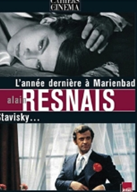 Ce terme de modernité va s’imposer dans littérature critique et théorique, ex dans la revue « Cinéma » 62, un texte de Marcel Martin sur Antonioni :Antonioni, il me semble que c’est la définition même du cinéma moderne : il rejette lesstructures traditionnelles, il ne cherche pas tellement, d’abord, à raconter une histoire,mais à montrer l ’évolution d’un certain nombre de personnages, il conserve les temps faiblesdans la mesure où ils ont dans la vie autant d’importance que les temps forts ; il remplacele temps par la durée et par la durée qui se fait ; il nous donne l ’impression de vivre avec les personnages leur propre durée en acte, et non pas d’avoir devant soi une œuvre structurée enfonction d’une temporalité redécoupée a posteriori par le montage.« L’année dernière à Marienbad », Alain ResnaisLa notion de modernité au cinéma passe par un nouveau rapport au temps, devenant le sujetimplicite où même explicite des films. « L’année dernière à Marienbad », de Alain Resnais,confirme la nouveauté de son cinéma. Le parti pris est de faire un film purement émotionnel.Le scénario est écrit par un écrivain, Alain Robbe-Grillet (se rattache au nouveau roman,bouleversant les codes de littérature, leurs romans proposent de nouvelles formes sans intrigue,sans personnages…). L’histoire raconte les évènements d’un grand hôtel baroque, dans lequelun homme anonyme poursuit une jeune femme de ses assiduités. Cet homme tente depersuader cette femme qu’ils se sont connus cette année précédente à Marienbad, ce qu’elle nie.La manière d’envisage les décors, de mettre en scène, fait ressentir la manière de parcourir unespace. Il est difficile de savoir si l’on se situe au présent ou dans un passé, dan s la réalité oul’imaginaire, on est en permanence dans les brouillages des codes du spectateur. Ce film seranommé à l’oscar du meilleur scénario, mais sa sortie en salle sera accompagnée de polémiques.Le film connaît une grande division critique entre ceux quiencensent la démarche et ceux qui la trouve trop obscur pourles spectateurs.« Cléo de 5 à 7 », Agnès VardaDeuxième long métrage après une série de courts métrageslui donnant une vraie reconnaissance.L’idée est de faire un film contre un projet inachevé (un filmen costume entre la France et L’Italie). C’est un film à petitbudget avec peu de comédiens, tourné dans les rues de Paris,qui a des conditions minimales de production. L’idée est deraconter l’histoire d’un personnage Cléo (interprété parCorinne Marchand), une jeune chanteuse à la mode, de 5h à7h, 2h de la vie du personnage, qui attend les résultatsd’examens médicaux. On donne l’illusion de vivre avec le personnage le temps de ces deuxheures. Elle va créer sa propre société de production qui va financer ses propres films, et ainsi seforger une indépendance. Ce film est typiquement parisien, il filme de nombreux lieux célèbres(Montparnasse, parc Montsouris). Le film est découpé en chapitre, chaque chapitredéterminant un laps de temps précis, d’où l’importance du temps dans le film.On tente de faire comprendre au spectateur des subjectivités. Il y a successivement des plansvenant filmer de face les réactions des personnages, des portions de subjectivité introduites.Plusieurs éléments témoignent de l’angoisse du personnage, Paris devient presque un lieu designes.On parle de film éponge : le film attire autour de lui, autour du personnage, les évènementscontemporains comme une éponge se remplit d’eau.1. Nouvelle vague en FranceC’est une somme de prises de position, d’expériences individuelles qui vont être menéessimultanément dans une sorte de communauté d’esprit. Le but est de « faire différemment desfilms différents ». Cette vague s’inscrit dans une période particulière de la France (fin desannées 50 et début des années 60, période des trente glorieuses), elle en est le produit et letémoin. C’est une période de croissance économique, de mouvements sociaux (apparition de lajeunesse) et marquée par une volonté de liberté. Sera créé à cette époque le ministère desaffaires culturelles, avec un lot de lois aidant à la production, permettant l’éclosion et ledéveloppement de al nouvelle vague. La nouvelle vague est contemporaine d’un événementmajeur : la guerre d’Algérie (1954). Ça touche particulièrement la jeunesse, soldats ducontingent envoyés en Algérie.IntroductionLe label « Nouvelle Vague »D’une certaine manière se voit réactiver avec la nouvelle vague la relève des générations au sensd’une querelle, un affrontement entre une nouvelle et une ancienne génération. On trouvecette querelle dans l’histoire de l’art, permettant de remettre en question les manières de faireet de concevoir les disciplines artistiques. Les définitions sont extrêmement variables selon lespériodes, selon les auteurs. On peut d’abord dire que la nouvelle vague est une affaire deperception et de critères mis en avant pour la définir.L’expression « nouvelle vague » apparaît en 1957 dans une enquête publiée conjointement parun institut de sondage (l’IFOP) et par un magazine « l’express ». Cette enquête menéenotamment sur la jeune génération née après la seconde guerre mondiale, donne un portrait dela jeunesse d’après guerre. Cette enquête s’intitule « la nouvelle vague arrive ». Cette expressionsera reprise dans un ouvrage écrit par Françoise Giroud, elle publie un livre nommé « Lanouvelle vague : portraits de la jeunesse » (1958, Gallimard).L’expression est utilisée pour la première fois en 1958 par un critique de cinéma, Pierre Billard,dans la revue « Cinéma 58 ». Elle désigne alors les nouveaux artistes. L’article est cependantnommé « une jeune académie du cinéma ». Cetteexpression sera reprise de nombreuses fois et seraimposée en 1959 au festival de Cannes, voyant lacélébration de deux films emblématiques : « Les400 coups » et « Hiroshima mon amour ».L’expression sera aussi utilisée dans la pressegénéraliste, par les producteurs et par le centrenational de la cinématographie.On passe d’une expression visant à désignerune population, une certaine tranche d’âge(expression sociologique),pour devenircaractéristique du cinéma en 1959.L ’expression devient également un label dequalité, désignant une nouvelle façon de fairedu cinéma.Tout premier long métrage réalisé dans les années60 devient du cinéma de nouvelle vague. En décembre 1962, les Cahiers du Cinéma publientun numéro spécial dédié à la nouvelle vague. On peut y lire la volonté de rassembler les 161réalisateurs de la nouvelle vague apparus en trois ans. Ils diffusent une photo de « AdieuPhilippine » de Jacques Rozier, pour eux le film qui caractérise le mieux l’esprit Nouvelle Vague(pourtant d’un cinéaste ayant un parcours différent du leurs).Entretien avec Françoise Giroud :La nouvelle vague devrait être marquée par des figures, il y a l’idée de quelque chose de neufqui vient bouleverser des acquis. L’idée de combien la Nouvelle Vague devient une mode estégalement présente.Éclosion de la nouvelle vague1959 : sortie en salle des deux premiers films de Claude Chabrol : « Le beau Serge » (Février) et« Les cousins » (Mars). Ces deux films sont remarqués et récompensés (prix Jean Vigo pour « LeBeau Serge » et « Les cousins » remportent l’ours d’or à Berlin). C’est un jeune réalisateur (27ans) venant de la critique, sans aucune formation technique, qui réalise dans des conditions deproductions atypiques (héritage familial). Ces deux films échappent donc au cadre juridique ducinéma français.Au festival de Cannes toujours en 1959, deux films récompensés : « Les 400 coups » et« Hiroshima mon amour ». Il se réunit près de Cannes, en 1959 toujours, un colloque decritiques et réalisateurs de la Nouvelle Vague. Ils vont prendre une photo et signer un texte quia une valeur de manifeste, défendant une certaine idée du cinéma. Il témoigne l ’envie defaire des films et non de faire une carrière dans le cinéma, de faire des film spersonnels.En 1959 se préparent également de nombreux courts métrages (commencement du tournage de« A bout de souffle » de Godard et du premier Rohmer).Quelle séquence historique ? Quelle constellation de cinéastes ?Les séquences historiques sont changeantes, elles varient d’un critique ou d’un historien àl’autre. Il est également difficile de ranger les cinéastes sous cette appellation, quels cinéastespeut on considéré comme appartenant au genre ? Truffaut, Godard, Rohmer, Rivette, Kast, Doniol-Valcrosse.Ils sont caractérisés par une passion pour le cinéma, par l’absence de formation technique, parleurs liens avec la littérature et la critique.2ème groupe : nouveau cinéma des années 60 (courts métrages et documentaires) Agnès Varda, Alain Resnais, Jacques Demy, Chris Marker, René FranjuEngagement politique, social, leurs courts métrages délivrent un regard politique sur la sociétéde leur temps (ex : « Nuit et brouillard » d’Alain Resnais).Comment caractériser la nouvelle vague ?Michel Marie, dans un ouvrage nommé « La Nouvelle Vague, une école artistique », pose unequestion, peut on qualifier La Nouvelle Vague « d’école artistique » ? Il faudrait qu’il y soit untexte fondateur, un manifeste. Il faut ensuite qu’il y soit des lieux de rencontres. Des thèmespartagés par les membres de cette école et un public prêt à accepter les changements induitspar cette école artistique. Michel Marie essaye alors de voir si la Nouvelle Vague répond à cescritères.Michel Marie conclue en considérant le mouvement comme une véritable école artistique. LaNouvelle Vague est un moment bref mais extrêmement prégnant au niveau du mythe. Dés1959/1960, on sait que la Nouvelle Vague sera fortement médiatisée par la presse critique,généraliste, et fera objet de publications, d’ouvrages concernant cette jeune génération decinéastes : elle bénéficie de surmédiatisation (très portée par les Cahiers du Cinéma).La Nouvelle Vague est associée à la modernité, au changement. Depuis 50 ans les références à laNouvelle Vague reviennent fréquemment. Cette aura va déborder les frontières françaises et vainfluencer de nombreuses jeunes cinématographies étrangères.La manière dont on considère le cinéma français des années 50 se fait à travers le prisme de lanouvelle vague. Elle efface plus ou moins les autres cinéma de l’époque (pus populaire,commercial).À lire :-----Michel Marie « La Nouvelle Vague : une école artistique »Antoine de Baecque « La Nouvelle Vague, portrait d’une jeunesse »Geneviève Sellier « La Nouvelle Vague, un cinéma au masculin singulier »Jean Pierre Esquenazi « Godard et la société française des années 60 »Aldo Tassone « Que reste t’il de la Nouvelle Vague ? »Quelles sont les conditions (économiques, technique, esthétiques, générationnelles)d’apparition de la Nouvelle Vague en France entre 1958 et 1962 ?En quoi ce mouvement artistique impose t ’il des thématiques et une esthétiquenouvelle ?Contexte d’émergence de la nouvelle vagueSituation du cinéma français après la seconde guerre mondialeLe cinéma connaît une bonne santé économique, grande fréquentation des salles (354 millionsde spectateurs en 1959). On est aussi à un moment charnière, c’est une période qui voit fléchirla fréquentation dans les salles. Entre les années 50 et 60, le cinéma français va perdrequasiment la moitié de ses spectateurs. La situation économique est bonne, mais la période detransition est la. On produit entre 120 et 150 films par ans. Le cinéma français a du mal às’imposer face à la concurrence américaine d’un point de vue de l’exportation.Cette période paraît plutôt immobile sur le fond esthétique, on se pose la question durenouvellement. « Sclérose esthétique et bonne santé économique, on pourrait ainsi résumerle cinéma français à la veille de l’explosion avec la Nouvelle Vague » (Michel Marie). Lecinéma français donne l’impression d’être dans un immobilisme. On constate quecontrairement au cinéma américain, il n’y a pas de cinéma expérimental, de cinéma d’avantgarde permettant un renouvellement des formes et de cinéastes. La structure même des métiersdu cinéma pourrait être la cause de cette sclérose, le cinéma français est marqué par deshiérarchies trop fortes. La productionnationale vise surtout les films à gros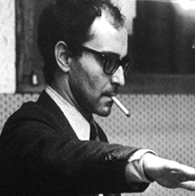 budgets, bloquant les petits réalisateurs.Le manque d’intérêt pour les risques parles producteurs bloque également lecinéma.Après la seconde guerre mondiale, lesgrands cinéastes des années 30 vontretrouver leur place de cinéaste. La jeunegénération apparue pendant l’occupationest peu nombreuse. Le cinéma des années50 est dominé par des projets à grandsbudgets, avec vedettes, portés par lesscénaristes, permettant le rayonnement ducinéma français mais empêchant les innovations.En 12 ans (1945 à 1957), 167 films sontproduits et réalisés par 9 cinéastes différents :environ 18 films par cinéastes. Le court métrage va jouer un rôle importantdans le renouvellement. En 1953 va se créer « legroupe des trente ». Se réunissent une trentainede réalisateurs, producteurs, techniciens,critiques, pour la défense du court métrage(Alain Resnais, Agnès Varda, Jacques Demy,René Franju). Ils vont écrire un texte ayantvaleur de manifeste défendant le court métrage.En 1953 est créée une prime à la qualité. Ellevise à aider les cinéastes débutants. Il s’agit d’encourager des projets plus personnels,différents de la production courante, jugés plus originaux, plus inédits. Cette aide est verséeaprès réalisation, elle entre en vigueur en 1956. En 1955 se forme le label « Art et Essai ». Cesmesures vont jouer un rôle moteur pour permettre la production et la diffusion de jeunes cinéastes.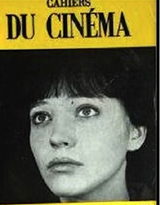 1958 : on passe à la cinquième république, entrainant des mesures favorisant la NouvelleVague. Notamment la création du ministère des affaires culturelles. Le cinéma était rattaché auministère de l’industrie, maintenant il est rattaché au ministère des affaires culturelles : c’estl’entrée du cinéma dans la culture. On créer l’avance sur recette, suite à une présentation duscénario, permettant d’avoir une aide cinématographique.Critique cinématographique et cinéphilie.Le regard de la jeune génération de cinéaste s'est porté sur 3 lieux : les ciné-clubs, lacinémathèque française et les revues.Les ciné-clubs : mouvement qui va s'inscrire dans l'après guerre avec l'idée que la culture peut-être un certain moyen d'émancipation une forme de militantisme culturel.1945 → 150 ciné-clubs1969 → 600 ciné-clubsLe ciné-club Objectif 49 est un lieu mythique. On y trouve un certain nombre de noms et depersonnes qui vont être à l'origine des Cahiers du Cinéma. L'objectif de ce ciné-club est de créerune nouvelle avant-garde.Le premier film projeté est « Les parents terrible » de Jean Cocteau aux Champs-Elysées en1949. Cocteau utilise le cinéma comme moyen d'expression. André Bazin fait parti de ce club,Jacques Doniol-Valcroze également, qui sera co-fondateur des Cahiers du cinéma. AlexandreAstruc y fait également parti, il est critique et sera l'auteur de « La caméra stylo ». Durantl'été, le club organise une semaine de projection. Elle a lieu en province, à Biarritz. Ça sera lepremier festival du film maudit. Le président est Jean Cocteau. Durant cette semaine, il écriraun texte sur ce que sera la Nouvelle Vague. « Un art inaccessible aux jeunes ne sera jamaisun art ».« Zéro de conduite » de Jean Vigo, « Ossessionne » de Luchino Visconti et « Les dames du boisde Boulogne » de Robert Bresson sont projetés à ce festival. Seront présents, Éric Rhomer, Jean-Luc Godard et François Truffaut : les futurs représentant de la Nouvelle Vague sont déjàprésent. Le ciné-club s'arrête en 1951, année de la création des Cahiers du Cinéma. L'idée estde trouver une troisième voie de la presse critique. Il se situe entre « Écran français »,communiste et « Radio Chrétien ».La cinémathèque française a été crée en 1936 sous la forme d'une association. La figureemblématique de cette association est Henri Langlois, cofondateur et directeur. Son rôle estparticulier, il est de sauver tout ce qui concerne le cinéma, films et non films (documentaires...). Son rôle n'est pas seulement d'être conservateur, elle va aussi diffuser lesfilms : elle a un rôle également pédagogique.Jean-Luc Godard : « Fréquenter les ciné-clubs et la cinémathèque c'était déjà pensercinéma et déjà penser au cinéma. Écrire, c'était déjà faire du cinéma ».Les revues de cinéma ; dans les tous premiers numéros des Cahiers du Cinéma, sont publiés lespremiers articles critique des futures cinéastes de la Nouvelle-Vague. Les Cahiers du Cinéma etPositifs sont des revues émergentes, indépendantes, tandis que les autres revues appartiennent àdes ciné-clubs. Le premier rédacteur en chef des Cahiers est Henri Bazin. Il sera ensuiteremplacé par Éric Rhomer puis par Jacques Rivette de 1963 à 1965.L'exemple de quelques précurseursUn certain nombre de cinéastes vont devenir des références pour la jeune génération. Lapremière figure est celle de Jean-Pierre Melville, né en 1917. Son premier film est « Le silencede la mer », sorti en 1947 et va sortir de référence. C'est une adaptation d'un roman publiépendant l'occupation signé Vercors. Il a été tourné avec un budget de 9 millions d'anciensfrancs. Petite budget, acteurs inconnus, équipe réduite, tournage en décors naturels, absence del'accord du CNC. A sa sortie en salle, il est considéré comme un petit succès public et vraisuccès d'estime. Il apparaît comme exemplaire. Un deuxième film est réalisé, en 1956, « Bob leflambeur ». Il revisite les films de gangster américains.Le deuxième cinéaste est Agnès Varda, née en 1928. Elle est photographe à la base et signe en1954, un long métrage, « La pointe courte ». Film aussi à petit budget, 7 millions d'anciensfrancs, financés en coopérative par les acteurs et les techniciens, entièrement écrit réalisé parson auteur. Film tourné en décor naturel. Une fois terminé, il est exploité comme non-exploitable, aucun distributeurs ne veut le diffuser. Il n'est visible qu'en 1956, grâce au circuitArt et Essai. Le film met en scène un couple, interprété par Philippe Noiret, et Silvia Monfort.Varda dira plus tard : « Je voulais faire un film pas agréable à voir mais auquel onpensera longtemps après ».Jean Rouch, est aussi une référence pour les critiques des Cahiers du Cinéma. Il est ingénieurde formation qui s'est ensuite tourné vers l'ethnologie, où il mènera des missions en Afrique del'ouest. Ses films sont tournés en Afrique et projetés à Paris. Il participe à la création du Comitédu Film ethnologue. C'est en 1947 que Rouch va réaliser un court métrage : « Au pays desmages noirs », documentaire sur la chasse à Hippopotame. En 1954, il réalise « Les maîtres fous», film encore documentaire ethnographique. Film tourné à la caméra à l'épaule, son enregistréà l'aide d'un magnétophone. Émergence du cinéma vérité. Son film réalisé en 1958 « Moi, unnoir » aura pour traitement du son, une influence sur le cinéma de Godard.Groupe des cahiers du cinémaLa bande des Cahiers est identifiable par ses positions, notamment des attaques formulées surun certain cinéma français jugé académique. Il passe aussi par la défense de cinéastes européenset américains qui sont présentés comme des modèles. Ce sont des cinéastes découverts après laseconde guerre mondiale. André Bazin donner le qualificatif « Hitchcocko-hawkiens » pourla bande des Cahiers pour la défense de Hitchcock et Hawks.René Prédalle caractérise la Nouvelle-Vague. Il dira : « Avec la NV, tous les nouveauxcinéastes français vont tourner dans la rue comme Rossellini, en pensant à Hitchcocket à Hawks. Les références sont du côté hollywoodien mais la manière est néo-réaliste».Un concept : la caméra-stylo.Texte publié par Alexandre Astruc en 1949, article emblématique dans Écran français :«Naissance d'une nouvelle avant-garde : caméra-stylo». Il défend le cinéma comme unmoyen d'expression personnel affranchis des codes du théâtre. Cinéma comme un langage, quipeut être utilisé à la manière d'un écrivain ou du nouvelliste. L'idée est que le cinéaste utilise lacaméra comme l'écrivain utilise son stylo. Il propose une certaine conception du cinéma. Ilcherche à pousser une génération de cinéaste à utiliser la caméra comme tel.Il passe à la réalisation et met en scène deux films dans les années 50. Le premier est un courtmétrage : « Le rideau cramoisis ». Idée d'un cinéma romanesque, mais narration à la premièrepersonne, en voie off. En 1955, il réalise un long métrage, « Les mauvaises rencontres ». Le filmest repéré dans la manière de planter le décor de l'action, qui est Paris. Décor géographique quiva être celui de bon nombre de films de la future Nouvelle-Vague. Truffaut, dans ses textescritiques va prolonger l'idée du concept de la caméra-stylo ; l’idée de la recréation.Une doctrine critique, la politique des auteursDoctrine critique des Cahiers du Cinéma créée sur la référence, la filiation. Jeunes gens qui ontune grande connaissance de l'histoire du cinéma. En Avril 1954, dans les Cahiers du Cinéma,apparaît un article de Truffaut : « Une certaine tendance du cinéma français ». Articlepolémique et certaine idée du cinéma que se font les futurs cinéastes de la Nouvelle-Vague.Dans cet article, Truffaut dresse un certain portrait du cinéma des années 50. Pour lui se quicaractérise le cinéma de l'époque est l'adaptation littéraire, utilisation des costumes, duvedettariat. Il parle de « Cinéma de Papa ». Il montre qu'il a une évolution dans sa critique ducinéma. Après avoir définit ce constat, il s'attaque aux scénaristes et aux dialoguistes,notamment Jean Aurenche et Pierre Bost. Il attribue le succès du cinéma à l'habilité desscénaristes. Il leur reproche de sous estimer le cinéma, il parle de « littérateur ». Il convoque descinéastes américains comme Ford, Hawks, italiens comme De Sica, Rossellini, français commeTati, Renoir, qui incarnent la figure d'auteur. Ils parviennent par leur mise en scène à imposerleur marque d'auteur. Le seul cinéma qui vaille est le cinéma d'auteur .Premiers pas vers la réalisationIls disposent de peu ou pas de bagage technique. Le passage à la réalisation se fait au mépris desconventions, du corporatisme qui règne dans la production cinématographique des années 50.« Et pourtant je tourne », autobiographie de Claude Chabrol disant que tout ce qu’il faut savoirde la mise en scène s’apprend en 4h. L’écriture filmique va être vécue comme unprolongement de l’écriture critique. Elle a un lien avec l’écriture littéraire également. Rohmerétait avant tout professeur de lettre et a même publié un roman en 1946. Cette liaison setraduit également par la grande présence des livres dans les films (Balzac, livres dans « Pierrot lefou »…). Pour les cinéastes du nouveau roman / nouveau cinéma : le court métrage a sa propreparticularité, ils comparent le court métrage à la nouvelle. Pour les cahiers du cinéma cela serapprocherait plutôt du brouillon, d’un moyen d’attirer l’attention, un essai.L’expression d’une rupture«La volonté de faire un cinéma d’auteur a entrainé une modificationdu système ordinaire de production. À son tour, cette modification aeu pour effet une réforme des méthodes de tournage. Enfin, cesméthodes rénovées ont eu des répercussions esthétiques sur l ’ œuvreelle même. »(1960, « Essai sur le jeune cinéma Français » de André LabartheLes premiers films de la nouvelle vague sont produits de manière inédites avec une économie demoyen et des tournages extrêmement rapides (film « Le beau Serge » réalisé grâce à un héritagefamilial ; « Les 400 coups » financé grâce à l’aide du beau père de Truffaut, un budgetreprésentant un dixième d’un film « normal ».). Cette idée du petit budget est vécue commeune liberté et non une restriction : on ne fait pas courir le risque d’une grosse perte pour leproducteur, et c’est également une garantie de bénéfices si le film est un succès. Troisproducteurs vont produire les films de la nouvelle vague :---Pierre Braunberger : accompagne les long métrages de la nouvelle vague (« Tirez sur lepianiste » de Truffaut en 1960 et « Vivre sa vie » en 1962 de Godard)Anatole Dauman : société de production « Argos Film », il sera avant tout partenairedes cinéastes du nouveau cinémaGeorges de BeauregardDans ce contexte de fin des années 50, on a une diversité de facteurs qui montrent pourquoices producteurs vont s’intéresser à ces films (systèmes d’aides, certains films).Cette économie du budget est à relativiser. Il faut envisager sur la durée, il y a une évolutionentre 1958-1959 et la fin de la période. Certains cinéastes vont créer leur propre société deproduction. Claude Chabrol créer la société « AJYM » (1958-1961), qui aura permis le passage àla réalisation au long métrage de Rohmer et de Jacques Rivette. François Truffaut créer « LesFilms du Carrosse » en 1959 après le succès de « Les 400 coups ». Cette société va existerjusqu’ne 1984, elle va aider des cinéastes comme Jean Cocteau. « Les films du losange » crééepar Eric Rohmer et barbette Schroeder, cette société a produit la majorité des films d’EricRohmer et d’autres films (notamment le récent « Amour » de Hanneke).Des innovations techniques : le rôle des chef opérateursCe qui va caractériser les films de la nouvelle vague est l’abandon des studios et leur artificepropre. Ce cinéma de studio sera remplacé par un cinéma d’improvisation, de spontanéité. Lesgrands chefs opérateurs de la nouvelle vague vont expérimenter à travers les films auxquels ilsvont participer. Ils incitent les fabricants de matériel et de pellicule à mettre au point deséclairages et des caméras plus performantes. Henri Decae sera le premier chef opérateur de lanouvelle vague (« Le Beau Serge » de Chabrol, « Les 400 coups » de Truffaut, « Ascenseur pourl’échafaud » …). On adapte à ce jeune cinéma une science de l’éclairage mis au service del’histoire racontée privilégiant la richesse plastique des couleurs et des lumières. Raoul Coutardsera le chef opérateur principal de Godard, il a une photographie privilégiant le naturel, onnommera son style le « Style Coutard », un style de reportage avec caméra portée à l’épaule, unfaible éclairage.Renouvellement narratif et stylistiqueIl apparaît une conception nouvelle de la mise en scène et de la direction d‘acteurs. C’est uncinéma de rupture. On rompt avec le vedettariat qui caractérise le cinéma des années 50. Desacteurs non professionnels font leurs premiers films, des comédiens inconnus issus du théâtreapparaissent. On voit pour la première fois des « comédiens d’un film », des comédiens associésà un seul film, qui ne feront pas carrière.Un ton nouveau apparaît dans l’interprétation. Ce jeu d’acteur est l’héritier de plusieurstendances : d’abord du néo-réalisme italien, ou de l’école américaine de « l’actor studio » ; untype de jeu qui privilégie la décontraction, la spontanéité, la désinvolture apparente.On voit une augmentation du nombre de scénarios originaux par rapport aux adaptations. Cequi caractérise ces films est la volonté de décloisonner les genres du cinéma. « La sincérité dela nouvelle vague a été de parler bien de ce qu’elle connaissait et pas de parler mal dece qu’elle en connaissait pas » GodardLes films tournent souvent entre les relation homme et femme. Ces thèmes étant chers auxréalisateurs, ils seront qualifiés de narcissique, de nombrilistes : on reproche l’aspect troppersonnel de leurs films.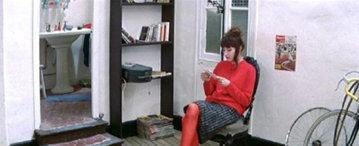 Extraits :« A bout de souffle » de GodardGodard s’appuie sur la virtuosité de son opérateur. Il met en évidence de nouveaux lieux detournage (cafés, rues, appartements). Il invente une nouvelle manière de diriger les acteurs, il leslaisse improviser, ou selon une légende leur soufflerait les dialogues au dernier moment.« Une femme est une femme » de Godard. Son premier film en couleur.Réussite commerciale puis chuteCette réussite va durer réellement deux années : succès public et reconnaissance critique, dejeunes réalisateurs vont pouvoir passer à la réalisation suite à l’intérêt que leur porte lesproducteurs. Dans la période 1959-1960, trois titres sont emblématiques : « Les cousins » (258000 spectateurs), « Les 400 coups » (261 000), « A bout de souffle » (259 000). Cette phased’euphorie qui suit va retomber à partir de 1960 et surtout 1961. On a donc un pic puis uneretombée.On note une baisse de la fréquentation des premiers films, « Lola » (1961) de Jacques Demy nerassemble que 43 spectateurs. Les films de Claude Chabrol sont également en baisse,« Godelureaux » en 1961 rassemble 23 500 spectateurs. En 1962 Chabrol sort un autre longmétrage nommé « L’œil du malin », qui rassemble 8 000 spectateurs, puis « Ophélia » atteint les7 000 spectateurs. Le 4ème film de Godard « Les Carabiniers » atteint seulement 2 000spectateurs. Le film « La ligne de mire » de Pollet (1960) ne va trouver aucun distributeur, lefilm étant jugé « insortable ». Certains cinéastes peinent à passer l’étape du deuxième film.Chabrol apprend tous ses échecs va accepter des films de commande et des films de genre, plusfacilement commerciaux. Il ne reviendra sur des projets personnels qu’à la fin des années 60.Les cahiers du cinéma se mettent à favoriser la cinématographie américaine, elle ne donnefinalement pas un soutien constant à cette nouvelle génération. La nouvelle vague seraégalement objet de critique. On lui reproche de créer elle même un nouveau type de qualitéfrançaise qu’elle critiquait pourtant, un certain conformisme. On lui accuse également d’avoirprécipité la chute de fréquentation en salle.3La postérité sur la nouvelle vague sur le plan symbolique sera extrêmement grande. Lerayonnement de la nouvelle vague perdure dans le temps jusqu’à aujourd’hui, et va dépasser lesfrontières de l’hexagone dés les années 60. On parle de « nouveau cinéma ». Il se caractérise parun certain regard sur la jeunesse, un renouvellement des acteurs, des techniciens, des filmségalement tournés avec peu de moyens. Ce sont cependant des cinématographies pluspolitisées, plus contestataires, ils s’opposent par le biais du cinéma : ils sont marqués par leschangement des sociétés des années 60.« Nous voulons ouvrir, rouvrir le cinéma à tout le réel, à tous lesmodes d’appréhension du réel. Ainsi vont de pair les volontés derefléter, d ’interroger et de violenter ce monde »Bernardo Bertolucci2. Nouveau cinéma anglais : « Free Cinéma »Il incarne un renouveau du cinéma anglais, apparaissant à la moitié des années 50 jusqu’à la findes années 50. Les films du nouveau cinéma anglais sont contemporains à la nouvelle vaguefrançaise. Ce renouveau s’appuie sur un mouvement littéraire (écrivains, dramaturges) qui seveut contestataire réunissant des opinions situées plutôt à gauche. Il s’oppose contre le cinémaanglais tel qu’il apparaît dans les années 50, on lui reproche son caractère artificiel et sonconformisme. Il revendique également une inscription sociale beaucoup plus marquée(principale différence à la nouvelle vague), la grande majorité des personnages des films dunouveau cinéma britannique sont issus de la classe ouvrière. En 1949 au festival du film maudità Biarritz, on peut déjà apercevoir des figures de ce cinéma (Anderson)On donne plusieurs noms à ce renouveau :--Nouvelle vague britannique (British New Wave, incluant donc également le renouveau ducinéma irlandais)« Free Cinema » (renvoie à un programme de courts métrages montrés à Londres, montrant lesreprésentants de ce cinéma ; cette expression renvoie également à un texte de février 1956expliquant le but de ce cinéma)Il est rare de trouver des projections mettant en avant ces films, ils sont méconnus. Ce n’est que trèsrécemment que ces titres ont fait l’objet d’une édition DVD4.Un mouvement littéraire : les jeunes gens en colèreIls sont romanciers, dramaturges, fortement influencés par l’aile intellectuelle du partitravailliste (engagés à gauche). Ils remettent en question la société britannique à travers leursécrits. Ils attaquent les mœurs, la morale telle qu’elle existe dans leur société des années 50. Onpeut véritablement caractériser les personnages de leurs œuvres de « anti héros ». À travers leurmanière d’être, ils témoignent une volonté de rejet des barrières sociales et des conventions.La pièce « Look back in Anger » de John Osborne est présentée en 1956 à Londres ; elle donnel’expression de jeunes gens en colère. Le personnage principal est un intellectuel déclassé quis’en prend au système à travers de longues tirades. Cette pièce va avoir un grand rôle, un effetde déflagration à travers une génération d’auteurs, notamment Tony Richardson, qui mettra enscène la pièce puis l’adaptera au cinéma en 1959. Le film adapte le contenu même de la pièce,mais il sort de l’espace de la scène (un appartement) et constitue un espace rarement vu dans lecinéma anglais de cette période, il donne à voir sur la société. Cette pièce fait donc le lien entrele mouvement littéraire et le mouvement cinématographique.Tony Richardson et John Osborne vont créer une société de production de film dés 1956 nommée « WWoodfall Films », qui va produire un certain nombre de cinéastes représentant de ce nouveau cinéma.Un programme : le Free CinemaLe renouveau sera annoncé dans les articles de jeunes critique collaborant à travers deux revuesde cinéma anglaises : « Sequence » et « Sight and Sound ».Sequence : durée de vie limitée : entre 1947 et 1952, on va retrouver ces futurs cinéastes et desarticles très revendicatifs.Sight and Sound : créée en 1952, on y trouve également des futurs représentant du cinémabritannique.On y trouve la défense de jeunes cinéastes admirés par de jeunes critiques (cinéastes américains commeJohn Ford, français comme Jean Vigo, anglais comme H.Jennings). On y considère le cinéma anglaisactuel comme trop bourgeois, coupé des réalités sociales et incapable de sortir des studios.On parle des trois mousquetaires du Free Cinema :-Lindsay Anderson---Carel ReiszTony RichardsonJohn SchlesingerIls vont caractériser le Free Cinema.Lindsay Anderson a eu un engagement particulièrement actif pendant la seconde guerremondiale. Il devient ensuite enseignant à Oxford. Il publie des textes aux dimensionspolémiques dans la revue Sequence. Il passe à la réalisation assez tôt (des courts métrages decommande dés 1948). C’est l’un des chefs de file du Free Cinema, en automne1956 il publieun texte nommé « Stand Up, Stand Up » dans « Sight and Sound », un texte engagé qui appelleà un cinéma engagé socialement.Carel Reisz, d’origine Tchécoslovaque. Il a un engagement très actif dans la 2ème guerremondiale (pilote de chasse dans la royal air force). Il devient étudiant en science et intègre larevue Sequence. C’est un critique qui va avoir un regard très attentif et un rôle institutionnel, ilva être chargé dés 1952 des programmes du British Film Institute. Il collaborera à la revue Sightand Sound. Il publie des articles sur le montages, rassemblés dans un ouvrage référence publiéen 1953, posant la question des techniques, des conceptions du montage cinématographique.Tony Richardson, études de lettre à Oxford. Il aura à la fois une activité critique et une activitéde metteur en scène (pièce de John Osborne). Dans la deuxième partie des années 50 il seraproducteur et réalisateur à la télévision anglaise (BBC).John Schlesinger, d’abord une activité de comédien (acteur à l’université d’Oxford, puis authéâtre puis à la télévision). Il entrera à partir de 1957 à la BBC ou il réalise des documentaires.Il va passer au long métrage plus tardivement, mais va néanmoins signer en 1961 un courtmétrage extrêmement remarqué nommé « Terminus » (documentaire sur une station de la garede Londres, il gagne un prix au festival de Venise en 1962).Début des années 50, ils vont réaliser une série de courts métrages documentaires, qui vont êtreremarqués et incarner cette volonté de renouveau. On parlera de « point de vuedocumentaire », défini lors de la production du film de Jean Vigo « À propos de Nice » (1930).Il renvoie clairement à l’idée du regard, du point de vue du cinéaste. « Ce documentaire exigeque l’on prenne position car il met les points sur les i. Il l’engage par un artiste mais unhomme ». Ces courts métrages donnent des regards personnels, singuliers sur la réalité qui lesentoure. Ils sont produits en marge de l’industrie cinématographique : ils sont tournés avec deséquipes réduites et dans des conditions proches des cinéastes amateurs. Ils sont soit financéspar les réalisateurs eux même, soit ils ont obtenu une aide, une subvention faite par le BritishFilm Institute, soit des commandes légèrement détournées par les réalisateurs. On parle de « NoBudget Movies ».La question de la diffusion se pose, ou montrer ces courts métrages ? Le programme FreeCinema permet de montrer ce cinéma nouveau au public. Il y aura au total 6 programmes ducourt métrage entre 1956 et 1959 qui vont imposer cette idée de renouveau, d’abord desprogrammes anglais, puis étrangers pour montrer la connexion entre les deux. Le premierprogramme est conçu par Carel Reisz, accompagné d’un texte qui a valeur de manifeste : « FreeCinema : pour un cinéma libre ».« La foi en la liberté, en l ’importance des gens et en la significationdu quotidien est implicite dans la pratique du temps »Extrait du manifesteN°4 « Polish voices » : mise en avant du jeune cinéma polonais, on projette les film denotamment Roman PolanskiN°5 Renouveau français, projection de films de la nouvelle vague françaiseLe Free Cinema dans l’histoire du cinéma britanniqueC’est une histoire marquée par les rapports difficiles avec le cinéma américain en terme dedomination et de concurrence : on parle de colonisation du cinéma anglais par le cinémaaméricain. Dés la fin de la première guerre mondiale, on voit une déferlante de filmsaméricains dans les cinémas anglais. Le cinéma anglais voit également partir ses cinéastes etacteurs pour Hollywood, ils se servent de leurs films réalisés en Angleterre comme carte devisite pour Hollywood. Nombreux représentants du nouveau cinéma vont également signer desfilms à Hollywood.La tradition réaliste s’impose dans le cinéma britannique, une école documentaire impose lesdéterminants du cinéma anglais : la recherche d’une certaine authenticité. C’est après lapremière guerre mondiale que le cinéma anglais va assez mal résister à l’hégémonie ducinéma américain .Dans les années 20 on remarque une situation paradoxale, le cinéma anglais est marqué parune fréquentation des salles élevée et une production extrêmement basse. On estime que 95%des cinémas anglais sont occupés par des films non-anglais. On parle de novembre noir de1924 : mois pendant lequel il n’y aurait aucune diffusion de film anglais en Grande-Bretagne.Les professionnels du cinéma vont interpeller les pouvoirs publiques : le gouvernement vaprendre une mesure pour protéger les écrans nationaux des productions américaines : le« Quota Act » en 1927. Il y a un quota minimum de films anglais sur les écrans nationaux. Cequota aura un rôle très important, il sera élargi jusqu’à atteindre les 30% après la secondeguerre mondiale. Cela permet à la production nationale d’avoir une existence sur le marchéintérieur. En 1936 : 196 films britanniques sont produits (contre presque zéro le mois denovembre 1924).Cette mesure protectionniste aura également des effets pervers. Elle n’empêche pas laconcurrence du cinéma américain sous d’autres formes. Les majors américaines vont trouverune parade : la possibilité de créer des filiales britanniques qui vont respecter le Quota Act(films produits en Angleterre mais financés par les américains). Les films de ces filiales n’ont pasgrande importance, peu de budget, mais permettent de déjouer le système instauré par legouvernement : ils imposent une certaine idée d’un cinéma anglais médiocre.Cette situation paradoxale qui marque une bonne santé du cinéma anglais dans les années 30 ases limites et ses avantages. SI on devait faire un portrait rapide de ce cinéma, on peut dire quec’est essentiellement un cinéma de divertissement : tourné en studio, et réparti en genres bienidentifiés. C’est un cinéma qui ne témoigne que d’assez peu d’innovations.« London Film », société créée par Alexandre KORDA en 1932.« Rank Organisation », créée par Arthur Rank en 1937. Deviendra dans les années 50 unesociété de production de premier plan (ouverture vers le marché américain). Témoigne d’uncinéma plus ambitieux et permet à des cinéastes fuyant le nazisme de continuer le cinéma enGrande-Bretagne.Après 1945, le cinéma anglais va connaître une période de reconnaissance internationaleimportante. On voit l’apparition de cinéastes reconnus dans le monde :----David Lean avec « Brève Rencontre » et des adaptations de Charles Dickens (notamment OliverTwist)Carol Reed : « le troisième homme » (1949)Michael PowellEmeric PresburgerDans les années 50 le cinéma cède face à la télévision naissante, on assiste à une chute de lafréquentation5.Le gouvernement travailliste va créer une taxe destinée à créer un fond de soutien à l’industriecinématographique : « British Film Found ». Il accorde des aides sur projet en fonction de laqualité artistique ou commerciale du projet. C’est malgré tout un contexte de crise, les mesuresprises pénalisent fortement le cinéma américain (une taxe très lourde leur est imposée).Hollywood va partir dans une logique d’embargo, il va priver le cinéma anglais des filmsaméricains.6 20% des salles de cinéma vont fermer en 58. Ce cinéma dominé par ces conditionsde prestige, cet héritage sera critiqué par les réalisateurs du Free Cinema, un cinéma de studio,de divertissement, replié sur lui même, qui tourne le dos à la réalité sociale (un cinémad’évasion).Il y aura des innovations cependant dans les années 50, c’est du coté du circuit amateur que deschoses se passe. La société est marquée par la croissance, le bien être, la prospérité. On assiste àde multiples vagues de protestations de la jeunesse : elle met en avant un sentiment de malaise,qui remet en cause le système. La jeunesse incarne un esprit de révolte repérable dans lesannées 50, elle s’en prend à l’autorité, aux traditions.Spécificités formelles et narratives du Free Cinema.Les représentant du Free Cinema passe à la réalisation dans les années 60, en transposant desnouvelles, des romans qui ont été publiés quelques années plus tôt. Ils s’emparant d’unematière qui a été en relation constante avec la société anglaise des années 1950. La thématiquede la lutte des classes apparaît clairement, les relations amoureuses difficiles également, lavolonté des personnages d’échapper à leur condition et à un destin médiocre, voir même unefuite devant la réalité.Le premier long métrage qui vient marquer l’irruption du Free Cinema est un film de JackClayton : « Room at the top ». Le réalisateur appartient à une génération antérieur, il a étéauparavant un des grand chef opérateur du cinéma britannique. Il a notamment travaillé avecMichael Powell et Emeric Presburger, et travaillera avec Hitchcock. C’est un film produit parWoodfall Films ». Ce film connaitra un vrai succès commercial, remportera de nombreux prix(y compris à l’étranger), au générique du film on peut voir Simone Signoret (actrice principale).Ce film va répondre aux attentes des cinéastes du Free Cinema, on retrouve un modèle narratiftypique : le personnage est un fils d’ouvrier qui cherche à réussir socialement en séduisant lafille d’un riche industriel (tout en délaissant la femme qu’il aime). On retrouve beaucoupd’éléments caractéristiques du Free Cinema.Caractéristiques des longs métrages du Free Cinema selon Raymond Lefèvre-----le rejet violent de tout académisme (remet en cause les conventions du cinémacommercial : tournage en extérieur, décors réels, moyens modestes). Personnages nonconformistes, toujours en mouvement, en révolte, incarnés par ne nouvelle générationd’acteurs (Albert Finney, Alan Bates, Richard Harris. Oliver Reed ; un jeu qui romptavec l’héritage théâtral classique)refus de l’atemporel et du stéréotype (défense d’un cinéma en prise avec le présent)volonté de se concentrer sur la vie elle mêmeaffirmation du provincialismelutte contre le conformisme (Extrait : « Samedi Soir, Dimanche Matin »), le sens del’engagement politique et social. Les cinéastes du Free Cinema revendiquent unengagement marqué par les partis de gauche (parti travailliste notamment), ils veulentfaire naitre un cinéma de prolétaire.« Toutes les œuvres ont des implications politiques car elles sont des œuvres d’art. L’artiste doitmordre la main qui le nourrit. » Le cinéma entend rendre compte des réalités nationales,traduire le quotidien des gens, refuser tout artifice spectaculaire. La notion du réalisme estclairement posée. Ils recherchent une authenticité.John GRIERSON, né en 1918, va rencontrer un certain nombre de cinéaste à Hollywood(Chaplin, Flaherty). Lorsqu’il retourne en Angleterre, il va créer un service cinéma qui vapromouvoir l’esprit britannique, le pays et ses institutions. L’idée est de mettre en place unservice de documentaires qui reflètent les réalités sociales et a une dimension pédagogique.Documentaire sur un bateau de pêche, suivant la vie des marins pêcheurs « Drifters » en 1929.Il sera présenté en première partie de « Le cuirassé Potemkine » de Eisenstein. On utilise destermes de « anti studio » ou « anti star system » pour montrer un cinéma qui a d’autresambitions. EN 1937 John GRIERSON va être appelé au Canada pour mettre en place unecinématographie nationale. Il va créer l’office national du film du Canada et en restera ledirecteur jusqu’en 1945. On y voit des expériences de Cinéma Vérité et Cinéma Direct.Pendant la seconde guerre mondiale, le cinéma sera partisan de l’effort de guerre. Il sera crééune unité de cinéastes placée sous l’égide du ministère de l’information, qui réalisera des filmssur la place de la Grande Bretagne dans la seconde guerre mondiale. On peut rapprocher cetteunité au rôle que jouera le cinéma aux États-Unis (John Ford, Cappra). Le Free Cinema varevendiquer les démarches des documentaristes des années 30 et en même temps avoir unregard critique : ils ont conscience que le cinéma documentaire de la seconde guerre mondialea pu être utilisé à des fins de propagande. Le court métrage documentaire des 50 met de coté lavoix off pour éviter d’orienter le sens des images. Ils présentent un mélange de réalisme social etde précision formelle. Un souci d’authenticité est lié à la fiction.Dans les années 50 : succès critique et publique des courts métrages du Free Cinema, c’est unepériode d’émergence sur la scène internationale. Cette période sera cependant de courte durée,pour certains critiques, la colère qui avait porté les cinéastes des années 50 semble s’estomperavec le temps. Seul Lindsey Anderson sera le plus fidèle à ses engagements, sa filmographie estextrêmement violente face au système en place. Les représentants du Free Cinema vont setourner vers des productions étrangères, notamment à Hollywood.Apparition d’un style similaire à la télévision (Frears, Watkins, Loach…). Harold Pinter vaadapter le roman « Lolita » de Nabokov en Angleterre dans les années 60. À ce moment lasociété anglaise connaît des changements très forts, on parle du « Swinging London ».Apparition de la pop. Richard Lester : films documentaires sur la Beatles Mania « 4 garçonsdans le vent » et « Help ! ».Studio Hammer : donne un coup de jeune à un certain nombre de classiques du filmd’horreur. Dracula, Frankenstein et d’autres sont repris.David Lean : « Lawrence d’Arabie », « La fille de Ryan »Années 60 : apparition des James Bond, lancée avec « Docteur No ».Malgré cette production à succès montant, on note en 1969 une domination américaine enterme de financement : 90% de l’argent investit dans la production en Grande Bretagne estd’origine américaine.3. Nouveau cinéma américainApparaît autour du milieu des années 50 et va se prolonger au milieu des années 60. Dés lesannées 50 on trouve une volonté du cinéma d’obtenir une indépendance face au systèmeHollywoodien. C’est un cinéma relié essentiellement à New York, qui sera le cœur de saproduction mais également lieu des films. On peut parler de cinéma essentiellement NewYorkais réunissant des cinéastes qui entendent se rompre avec le cinéma représenté parHollywood. On parle de « École de New York ».Sur un plan social, politique et culturel, le cinéma affirme une rupture avec la sociétéaméricaine des années 50. Les sujets des films vont s’intéresser à la question de la misère, de lamarginalité, de la ségrégation, des tabous. Il y a une volonté d’être le reflet de certains aspectsnégligés par Hollywood. Cette contestation peut s’élargir à d’autres domaines artistiques dansles années 50, notamment dans la littérature. Certains poètes et essayistes vont remettre enquestion certains tabous. On parle de « Beat Generation ». Ce mouvement va éclore sur la côteouest (San Francisco) et réunir des écrivains, des artistes peintres… Trois vont jouer un rôleimportant : Jack Kerouac, Allen Ginsberg, William S. Burroughs.« Beat » : idée de battement et de béatitude : personnages vagabonds. « Beatnik »« Désobéissance civile » de Thoreau« Sur la route » 1957, roman de Kerouac« Howl », Allen Ginsberg, long poème ou l’auteur s’attaque aux institutions et au conformismeaméricain.« Le festin nu » de BurroughsCe nouveau cinéma américain est aussi un cinéma entendant aller contre la censure effective etl’autocensure qui existe dans le cinéma de l’époque: le code HAYS (aboli en 1967).Changements dans le cinéma :---loi anti trust : indépendance des exploitantstélévision : incarne le divertissement familialapparition de films européens incarnant un esprit de liberté (nouvelles vagues)Mise en question du système HollywoodienÀ la fin des années 50, le monopole d’Hollywood semble ébranlé, remis en question. On voitune baisse notable de la production dans la fin des années 50 (57 : 300 films ; 59 : 180 films ;en 1963 seulement 121, un des chiffres les plus bas de l’histoire de l’industrieHollywoodienne). Pour compenser cette baisse de la production, on voit s’agrandir le nombrede coproduction et le déplacement des tournages vers d’autres pays. De nombreux films seronttournés dans les studios italiens, des westerns en Espagne… C’est un moyen de pouvoir baisserles couts de production.On observe une diminution progressive du nombre de salles de cinéma après la seconde guerremondiale :1945 : 20 000 salles1949 : 11 000 sallesCette disparition touche les cinémas de quartier, touchés par la crise de l’exploitation.Hollywood va tenter d’innover : c’est l’apparition des drive in. Ils vont représenter 25% de larecette cinématographique et 30% des points de projection.C’est essentiellement l’apparition de la télévision qui explique la diminution de salles decinéma.Des techniques tentent de faire revenir les spectateurs : écran large pour concurrencer le « petitécran » (cinémascope), premiers essais d’écrans en trois dimensions, cinéparcs…La fréquentation baisse également, la tendance s’inverse dans les années 50. On assiste à despics de fréquentation à la fin des années 40, la baisse s’amorce dans les années 50.Le monopole d’Hollywood semble ébranlé sur l’exploitation, la production et la fréquentation.Hollywood change de visage dans les années 60. Ce changement s’explique par la concurrenceavec la télévision, le cinéma va tenter de collaborer avec elle : des films produits par les studiossont vendus à la télé pour alimenter les programmes. 10 000 anciens films en 1961 serontvendus. Le cinéma va également utiliser ses studios pour tourner des productions liées à latélévision. C’est la Warner qui va entamer une production télévisuelle dés 1955. En 1961, unfilm sur 4 à Hollywood est destiné à la télévision. On assiste également à une concentrationplus forte du système : les années 50 et 60 représentent une période ou l’identité des studios estremise en question, on assiste à des fusions, des rachats par des sociétés à vocationinternationale dont l’activité n’est plus simplement que el cinéma. En 1966, la Paramount seraracheté par un trust « Gulf and Western », qui s’occupe d’assurances, de pièces automobiles, delégumes et de tabac.L’indépendance face au monopole d’HollywoodLa question de l’indépendance traverse l’histoire du cinéma américain. Lorsque l’on veut faireun cinéma indépendant dans les années 50, les possibilités sont limitées, on va se tourner soitdu coté du documentaire (qui deviendra petit à petit de la fiction) soit du coté du cinémaexpérimental. Ce cinéma est plutôt qualifié à l’époque de « film amateur », ils ne suivent pas lesrègles de professionnalisme qu’incarne Hollywood.Dans les années 30, il y a déjà eu des expériences documentaires. Une coopérative deproduction a vu le jour dans les années 30 : « Frontier Film ». Elle se consacre au tournage defilms documentaires. Elle est créée en 1936 par Léo Hurwitz et Paul Strand. Elle va égalementproduire des films engagés. La plupart de ces expériences documentaires se situent dans lalignée de la photographie, ce sont pour la plupart des photographes qui se servent du cinémacomme moyen d’expression.Extrait : « In the street » 1948, coréalisé par une photographe (Helen Lewitt) et unécrivain/critique de cinéma (James Agee). Tourné dans un quartier de New York à Harlem. Ilsutilisent une caméra amateur pour restituer l’atmosphère des rues. Ce film donne à voir desquartiers peu montrés au cinéma (quartiers pauvres), l’attention est également portée surl’enfance. Une amorce d’histoire se forme à travers le carnaval qui mobilise ces jeunes enfants.La durée courte des plans et le soin de la composition rappellent une démarchephotographique.« Le petit fugitif » 1953 ; l’action se passe encore à New York, dans les quartiers de Brooklyn,on a une histoire qui permet à la fois de construire une trame narrative et de l’intégrer dans uncontexte documentaire : le New York des années 50. C’est l’histoire d’un jeune garçon, Joey,dont la mère doit partir pour se rendre au chevet de la grand-mère souffrante. À la suite d’unemauvaise blague, Joey croit tuer son grand frère et s’enfuit. Le film raconte l’escapade du jeunegarçon. Il s’agit encore d’une coréalisation, d’un film collectif : Morris Engel (réalisateur), RayAshley (assistant), Ruth Orkin (monteuse). Engel est connu comme photographe, il a réalisé desphotos lors du débarquement en Normandie ; ce film est un hommage à sa propre enfancedans les quartiers de Brooklyn. Tourné sans son, il sera post synchronisé en studio. Lescomédiens sont non professionnels.Ce film sera rejeté par les studios américains car considéré comme un film amateur. Ce n’estque grâce à l’aide d’un distributeur américain, qui avait déjà diffusé des films du néo réalismeitalien, qu’il pourra être montré en salle. Le film sera présenté au festival de Venise. AucunLion d’or ne sera donné, mais le film recevra un lion d’argent. André Bazin souligne lerattachement qu’a le film avec le néo réalisme Italien.« On the Bowery » de Lionel Rogosin, 1956C’est quelqu’un de très engagé, marqué par les problèmes d’ordre politique. Le film joue denouveau avec les frontières entre documentaire et fiction. Il va d’abord saisir la vie demarginaux. Pour donner une ligne narrative au film, il raconte l’histoire d’un chômeur, qui vadiscuter et échanger avec ces marginaux avant de repartir. Rogosin réalisera « Come BackAfrica » en 1958, un film sur l’Apartheid, ou l’on retrouve une proximité dans la démarche(petite équipe, emploi de non professionnels…).Il y a des liens entres tous ces films, dans la volonté de donner à voir de certains quartiers et decapter une vie prise sur le vif.Un tournant décisif entre l’école réaliste New-Yorkaise et le nouveau cinémaaméricain« Shadows » de John Cassavetes7Ce film contient la plupart des caractéristiques du nouveau cinéma américain : la recherched’une certaine vérité, l’effet documentaire, l’improvisation, la libération des rapports humainset transgression des tabous sexuels et raciaux. Il sera tourné en 16mm (amateur/semi amateur)en 1958. Le film sera financé en grande partie grâce à une prospection, on demande via la radioaux auditeurs si ils sont prêts à verser un dollar, une avance sur le billet à venir. En réunissantcette somme le film va pouvoir être produit. Ce mode de production montre qu’il y a volontéd’échapper au système des studios, de permettre à certains films de pouvoir exister.Au départ, seule une vague intrigue est proposée. Un travail d’improvisation est mené pourtenter d’élaborer des personnages et de construire l’histoire. L’histoire se constituera au fil desateliers de théâtre et au fil du tournage. À travers une histoire d’amour remise en question àcause des origines des protagonistes, Shadows propose une thèse anti raciste. La revue « FilmCulture » va dire énormément de bien du film et va pousser à sa réussite commerciale. C’est ladiffusion de ce genre de film dans des festivals qui permet leur diffusion à l’internationale.« The Connection » de Shirley ClarkOn peut repérer des liens entre « Shadows » et « The Connection ». Présenté en 1961. Dans ladémarche de tournage, on cherche encore à saisir cette vérité, cette authenticité despersonnages. L’improvisation a toujours une grande importance, elle permet à des évènementsinattendus de se produire. Il y a également la volonté de déjouer les contraintes du codeHAYSE. Shirley Clark est une figure méconnue de cette génération des années 50. Ellen’appartient à aucune école, fait des films de fiction à allure documentaire, beaucoup tropsociaux pour relever du cinéma d’avant garde. On remarque un lien entre la danse physique etles mouvements avant gardiste de la caméra. La parole sera au centre du film. Une référence à« En Attendant Godot » est fréquemment reprise dans le film. De jeunes drogués attendentl’arrivée de leur dealer, l’action se déroule sur une journée. Avec les drogués, il y a égalementdes musiciens de Jazz, et une équipe de reportage faisant un documentaire sur les jeunesdrogués.Les dialogues, à l’apparence improvisés, sont à l’origine une pièce de théâtre de Jack Gelber(« The Connection ») interprétée par une troupe incarnant l’idée d’avant-garde : le « LivingTheater ». L’originalité principale vient du thème abordé, le film aura d’ailleurs des soucis avecla censure de l’époque.Un mouvement qui tente de se structurerJonas MEKAS, né en 1922 en Lituanie, émigre aux USA en 1949. Il incarne bien l’idée d’un« homme de cinéma » : critique, cinéaste, défend une certaine idée du cinéma. Il sera autantactif dans les revues que dans les structures de production, diffusion voulant promouvoir uncinéma indépendant. Il permettra la diffusion du film « un chant d’amour » de Jean Genet. Ildevient rédacteur en chef de Film Culture, revue créée en 1957, le but est de promouvoir uncinéma alternatif : « Revue du cinéma indépendant d’Amérique ».Les articles témoignent de la défense d’un cinéma d’avant garde. Cette défense se fait avec unparti pris manichéen : d’un coté le cinéma impur (cinéma hollywoodien), d’un autre l cinémapur : le cinéma indépendant. La revue Film Culture est un bon témoin du mouvement del’époque, qui tente d’imposer un cinéma particulier. À partir de 1959, la revue va élire un « filmindépendant de l’année », en 1959 c’est « Shadows » qui remporte le prix. En 1960, le prix estattribué à « Pull my Daisy » de Robert Frank. En 1961, prix attribué à « Primary » de RobertDrew et Richard Leacock.Dés 1959 : Jonas Mekas lance l’appel pour une nouvelle génération de réalisateurs. Il fait porterses critiques contre le système Hollywoodien sur un point précis : la production. Ce textetémoigne déjà de cette volonté d’appeler de ses vœux un cinéma indépendant. 28 septembre1960 : 23 réalisateurs, producteurs et acteurs vont se réunir et signer un texte manifeste (deJonas Mekas) appelant à la création d’une organisation libre et ouverte. Cette organisation vaprendre un nom : « New American Cinema Group ».« Nous ne voulons pas de films faux, bien faits, roublards, nous lespréférons rudes, mal faits, mais vivants. Nous ne voulons pas defilms roses, nous les voulons de la couleur du sang. »Suite à ce texte manifeste, on peut repérer trois domaines d’action :- la censure : un cinéaste est un artiste, il ne doit rendre comptes à personne- production : le cinéma est un mode d’expression personnel, il doit témoigner d’unesprit d’indépendance- diffusion« Guns of the Trees » de Jonas MekasUn point commun réunit ces cinéastes : une volonté de rupture, de liberté, tant du point devue de la manière de faire les films que de la forme qu’ils peuvent prendre. Ils veulent fairetomber le maximum de contraintes sur la production et la distribution. Un certain nombre deces cinéastes, après quelques films, vont rejoindre les rangs d’Hollywood. Un cinémaunderground qui va rassembler des pratiques extrêmement différentes apparaît en parallèle.Pour ce cinéma underground, Jonas Mekas va créer la « Film-Maker Cooperative » en 1962. Lesfilms produits seront très singuliers en terme de durée, de genre… Le cinéma est élargi danstous ses éléments. Ils échappent aux normes établies par le cinéma commercial : chaque film asa logique propre. Ce mouvement s’épanouit de 62 jusqu’à la fin des années 60. Il donnereconnaissance à un cinéma à la base marginal et peu organisé. Ce cinéma revendique uneindépendance, quitte à être vu par un public restreint.L’exemple le plus marquant est Andy Warhol. Il créer une structure : « The Factory » (l’usine),ou des films expérimentaux sont filmés. Jonas Mekas en 70 créer un centre d’archivage ayantpour objet de conserver la mémoire de ce cinéma indépendant, d’avant garde, underground. Ily stocke des publications, des revues…« Exploding Plastic Inevitable » Andy Warhol4. Cinéma Direct / Cinéma VéritéLe direct désigne une technique d’enregistrement simultané d’image et de son (son synchrone).Puis il désigne l’addition d’une série d’innovations technique témoignant al volonté de capturerla vie sur le vif. Et enfin il désigne un mouvement, une apparition simultanée de cinéastes dansles années 50 : USA, Canada et France. Chaque pays aura un rapport différent au cinémadirect. Le direct renvoie à trois pays, à trois vérités.Le cinéma vérité : expression apparaissant dans un article publié dans « France Observateur » enjanvier 1960 signé du sociologue Edgar Morin. Il parle d’une nouvelle période dans l’histoiredu cinéma documentaire : nouvelle période de prise de vue et de prise de son. On y lit unrattachement que fait Morin à d’autres moments de l’histoire du cinéma (courant néo réaliste,néo documentariste). Cette expression désigne également un cinéaste plus ancien : DzigaVertov (il défend la vie enregistrée par la caméra et renonce à la fiction, aux « mensonges de lamise en scène »). Les techniques d’enquête télévisées sont utilisées également.Par l’entremise de la caméra, des témoins parviennent à se confesser et à partager leurintériorité.Le cinéma direct témoigne d’un rapport nouveau à la réalitéCette expression de cinéma direct sera théorisée pour la première fois en 1963 par lecinéaste Mario Ruspoli dans un rapport remis à l’UNESCO nommé « Le groupe synchronecinématographique léger ». Il inscrit le cinéma direct dans l’histoire du documentaire et insistesur ses possibilités.Mario Ruspoli, très tôt à penser à la façon de libérer la caméra de la lourdeur des appareillagestechniques, pour filmer autrement. « Les hommes de la baleine » (1959), film documentaire surla pêche à la baleine, qui va utiliser d’autres manières d’utiliser la caméra. Dans ce filmsprécurseur on retrouve des personnages importants de ce mouvement : opérateur MichelBrault, film accompagné d’un commentaire de Chris Marker. Il rend compte de son expériencede cinéaste : une libération de la prise de vue, et une modification de la forme des équipes detournage. Ce que cherche le cinéma direct c’est une authenticité des situations et des êtres. Lesmoyens sont complètement différents. Dans le néo réalisme il y avait un cheminement artificielpar le biais de la fiction, dans le cinéma direct la confrontation avec la vérité est directe. Il y aégalement un travail d’enquête ethnographique.La révolution du direct tient à l’addition d’une série d’innovations techniques.Le format 16mm devient le format du documentaire : il donne plus de libertés de tournage,libère les opérateurs des contraintes de la caméra et est plus économique. L’accès à desmagnétophones légers et portables aide grandement cette recherche de libertés : lesmagnétophone Perfectone et Nagra (techniques déjà utilisées par la radio et la télévision). Oninvente également des dispositifs permettant de synchroniser l’enregistrement de l’image etl’enregistrement du son. Au tout début, cette synchronisation se fait par un fil desynchronisation : caméra et magnétophone sont pilotés simultanément. Les caméras se font deplus en plus silencieuses aide l’avènement du son synchrone. La mise au point des caméras estsimplifiée, et le zoom apparaît (focale variable). L’utilisation de chargeurs de pellicules pouvantcontenir des bobines de 120 mètres donne une autonomie de plus de 10 minutes. Celaintroduit une nouvelle manière de filmer : on peut faire du plan séquence. L’introduction depellicules plus sensibles qui permettent des tournages en extérieur sans éclairage d’appoint.Caméra « Coutant », pèse 3 kilos, fonctionne sur batterie et pilote un magnétophone portatifavec fil de synchronisation. L’ensemble pèse 10 kilos, le tout devant être manœuvré par deuxpersonnes. L’équipe de prise de son et de vue est grandement allégée. (Caméra utiliséenotamment dans « Le joli mai », film de Chris Marker).Une deuxième caméra prototype sort en 1963 : caméra Eclair 16, complètement silencieuse. En1965, elle ne se sert plus du fil de synchronisation, libération opérateurs de prise de vue et deson. Mario Ruspoli expérimente l’utilisation du casque, les opérateurs peuvent tous entendre cequi est enregistré.Aux USA on parle de « Living Camera ».Dans ces expériences de cinéma direct/cinéma vérité, il y a la volonté de raconter autrement laréalité. Il y a une volonté d’affronter les problématiques sociales, dans la démarche de cescinéastes on trouve le besoin de comprendre l’homme.Jean RouchMichel BraultRichard LeacockCes trois cinéastes se retrouvent en 1959 à un séminaire en Californie, une réflexion sur ledocumentaire et les nouveautés de prise de vue et de son.Les USA et la télévisionLes USA sont plus ouverts, témoignent d’une attention plus grande aux questions sociales. Lecinéma direct rend bien compte de cette ouverture, il s’agit de radiographier la sociétéaméricaine. Le contexte politique est donc favorable au développement du cinéma direct. Onassiste à une télévision portant un éclairage sur les problèmes sociaux de l’époque (années 50).Deux figures auront un rôle important dans le développement de ce cinéma :Robert Drew, à la base ingénieur du son et producteur, va réfléchir dés 1954 à mettre en placeune série d’émission diffusées à la télévision, cherchant à retrouver le ton du photojournalisme(prédominance de l’image face au texte). L’association entre Drew et Leacock vise à produiredes reportages produits de manière indépendante, visant à saisir la réalité sociale. Une despremières série apparaît en 1960 : « Living Camera ».« Primary », documentaire sur la campagne de Kennedy pour une des élections primaires. DeLeacock et Drew, test des nouveaux équipements, des possibilités des nouvelles caméras. Cefilm constitue une expérience mais aussi une prouesse technique : une caméra légère, quienregistre simultanément image et son, utilisation du zoom (focale variable), caméra portée parun opérateur pouvant se déplacer librement dans l’espace. Le tournage est long (suivit desmeeting et déplacement du candidat), le candidat se familiarise finalement avec la caméra. Letournage montre comment on parvient à faire tomber un nombre d’à priori et à saisir unecertaine vérité. La production reste assez couteuse en raison du nombre de pellicules utilisées.Le Canada et le constat socialLe Canada connaît également une période d’émancipation et d’ouverture sociale et culturelle.C’est quelque chose de prégnant dans la partie francophone : on parle de révolutiontranquille ».1939 : création de l’Office National du Film par le gouvernement canadien.Il porte son attention sur le documentaire, guidé par Grierson, appelé par le gouvernementcanadien. Cet office va développer un programme ambitieux : donner à voir le Canada auxcanadiens et aux étrangers. Le but est d’utiliser le cinéma comme moyen de réconcilier la partieanglophone et la partie francophone, de trouver un moyen de dialogue.Ils obtiennent un vaste réseau de distribution (pour le 16mm) qui englobe une vaste partie duterritoire. Les documentaires sont tournés en deux langues : français et anglais. L’office a doncun rôle de diffusion important, et également de nouer des liens avec la télévision : la télévisionva verser des commandes à l’office, qui seront ensuite diffusées. C’est un véritable réseau deproduction, de distribution et de diffusion qui se met en place.« The Candid Eye »Une attention est portée aux anonymes, aux gens des villes, des campagnes, aux exploitationsagricoles, à des catégories de population qui n’apparaissent pas forcément sur les écrans(réserves d’Indiens). Il y a une volonté de porter un regard sur les différentes composantes de lasociété canadienne, avec une attention particulière portée à la classe populaire au quotidien.Michel Brault est emblématique dans cette apparition du cinéma direct. Né en 1928,caméraman à l’office national du film canadien, participera à plusieurs expériences deréalisation en France. Pierre Perrault est un poète, qui célèbre la mémoire et la culturecanadienne. Il a beaucoup travaillé à la radio, ou il donne de l’écoute à la parole populaire.Tous deux vont réaliser « Pour la suite du monde », ils vont reconstituer en utilisant la mémoiredes habitants, des techniques de pêche utilisées jusque dans les années 20. Ils traduisent sur lapellicule des techniques très anciennes, à travers la parole, en faisant apparaître des gestes, destechniques oubliées.« Les mots vivants »5. Nouvel HollywoodEasy Rider (1969) / Raging Bull (1980)Les USA connaissent des changements politiques et culturels. C’est une période de renaissancepour le cinéma hollywoodien donc l’influence se fait ressentir aujourd’hui encore. TimeMagazine en décembre 1967 : la couverture est faite sur «Bonnie and Clyde » de Arthur Penn,l’émotion d’un nouveau cinéma. C’est Easy Rider qui lance le mouvement, qui s’achèvera avecl’arrivée du premier Star Wars, lançant la période des blockbusters destinés à un publicadolescent. Les cinéastes sont formés à la télévision, ainsi que dans des études de cinéma. Ilssont portés par l’exemple de la nouvelle vague européenne (en particulier française). Cettepériode est profondément marquée par la guerre du Vietnam. Les cinéastes vont tenter deprendre le pouvoir au sien dus système des studios, ils reprennent également la notion d’auteur.Les cinéastes vont moderniser les formes et revisiter l’ensemble des genres du cinéma américainavec beaucoup de nouveauté. Cette rénovation se situe aussi bien sur le plan narratif, esthétiqueet sur les genres qui constituent le cinéma américain. Dans cette période ce cinéma est en pertede vitesse notamment à cause de la télévision. Dés le début des années 60, des financiersrachètent des studios de cinéma. Ces années sont également une période ou le succès est mitigé,c’est une alternance de phases de très gros succès et de gros échecs. Entre 69 et 71, le déficitcumulé des majors atteint 600 millions de dollars.Peter Bart explique la situation de l’époque : tout le monde cherchait une réponse à la crise,une des réponses semblait être de prendre un jeune réalisateur de télévision. Ce sont ces jeunesqi vont amener ce renouvellement.Le système de censure est modifié : le code HAYS est abandonné en 1968, la permissivité estplus grande pour le cinéma. Les réalisateurs vont se mettre à tourner rapidement, avec peu demoyens et des cinéastes et acteurs inconnus. Ce cinéma indépendant de la cote ouest estincarné par Roger CORMAN, ou encore Ron Howard. La production indépendante donneune plus grande liberté au cinéma.Dementia 13 : CoppolaDes cinéastes sont formés dans les universités américaines, dans les départements cinéma.Notamment Coppola, De Palma, Georges Lucas, Scorsese… Ils ont une très grandeconnaissance du cinéma hollywoodien, et sont proches de la jeunesse contestataire. Ils ne sontpas des révoltés, ils vont se nourrir du contexte pour l’insuffler dans leurs films. On retient desacteurs comme Nicholson, De Niro, qui vont incarner ce nouvel Hollywood ; et des actricescomme Barbara Streisand. Ce renouveau se fait donc autant par la réalisation que par lesacteurs.Il y a deux grands moments dans l’histoire du nouvel Hollywood :L’euphorie : de jeunes réalisateurs vont marquer ce renouveau (de 1967 à 1975)Désenchantement (1975 à 1980)1967 : « Le Lauréat » de Mike NicholsRévèle Dustin Hoffman.1969 : Easy Rider de Dennis HopperOn voit une émergence des anti héros dans le nouvel Hollywood, laissant parfois place à desfins ouvertes, montrant quelques fois des personnages face à leurs problèmes. Les films posentdes problèmes avec un rapport frontal au sexe, à la drogue et à la violence.Ce qui caractérise ces films est également un irrespect des codes narratifs. Une déconstructioncritique des grands genres classique du cinéma est également notable.